О внесении изменений в постановление администрации Бойкопонурского сельского поселения Калининского района от 22.04.2020 года № 36 «Об утверждении Порядка работы с обращениями граждан в администрации Бойкопонурского сельского поселения Калининского района»Рассмотрев протест прокуратуры Калининского района от 24.06.2021 № 07-02-2021 на постановление администрации Бойкопонурского сельского поселения Калининского района от 22.04.2020 № 36 «Об утверждении Порядка работы с обращениями граждан в администрации Бойкопонурского сельского поселения Калининского района», в соответствии с Федеральным законом от 2 мая 2006 года № 59-ФЗ «О порядке рассмотрения обращений граждан Российской Федерации», руководствуясь Уставом Бойкопонурского сельского поселения Калининского района и с целью приведения нормативного правового акта администрации Бойкопонурского сельского поселения Калининского района в соответствие с действующим законодательством, п о с т а н о в л я ю: 1. Внести в приложение к постановлению администрации Бойкопонурского сельского поселения Калининского района от 22 апреля 2020 года № 36 «Об утверждении Порядка работы с обращениями граждан в администрации Бойкопонурского сельского поселения Калининского района» (далее – Порядок) следующие изменения:1.1. Пункт 5.2 Главы 5 Порядка изложить в следующей редакции:«5.2. Ответы на обращения депутатов представительных органов, связанные с обращениями граждан, даются в письменной форме не позднее чем через 30 дней со дня его получения или в иной, согласованный с инициатором запроса срок.».1.2. Главу 5 Порядка дополнить пунктом 5.2.1 следующего содержания:«5.2.1. В случае поступления в администрацию Бойкопонурского сельского поселения Калининского района парламентского запроса глава администрации Бойкопонурского сельского поселения Калининского района 2должен дать ответ на него в устной или письменной форме не позднее чем через 15 дней со дня получения парламентского запроса или в иной, установленный соответствующей палатой Федерального Собрания Российской Федерации срок. Ответ должен быть подписан главой администрации Бойкопонурского сельского поселения Калининского района, либо лицом, временно исполняющим его обязанности. В случае поступления в администрацию Бойкопонурского сельского поселения Калининского района запроса от сенаторов Российской Федерации, депутатов Государственной Думы (инициатор запроса) глава администрации Бойкопонурского сельского поселения Калининского района должен дать ответ на него в письменной форме не позднее чем через 30 дней со дня его получения или в иной, согласованный с инициатором запроса срок.».2. Контроль за выполнением настоящего постановления возложить начальника общего отдела администрации Бойкопонурского сельского поселения Калининского района.3. Постановление вступает в силу со дня его официального обнародования. +                                                            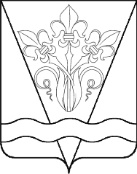           АДМИНИСТРАЦИЯ БОЙКОПОНУРСКОГО СЕЛЬСКОГО ПОСЕЛЕНИЯ              КАЛИНИНСКОГО РАЙОНА+                                                                      АДМИНИСТРАЦИЯ БОЙКОПОНУРСКОГО СЕЛЬСКОГО ПОСЕЛЕНИЯ              КАЛИНИНСКОГО РАЙОНА+                                                                      АДМИНИСТРАЦИЯ БОЙКОПОНУРСКОГО СЕЛЬСКОГО ПОСЕЛЕНИЯ              КАЛИНИНСКОГО РАЙОНА+                                                                      АДМИНИСТРАЦИЯ БОЙКОПОНУРСКОГО СЕЛЬСКОГО ПОСЕЛЕНИЯ              КАЛИНИНСКОГО РАЙОНА+                                                                      АДМИНИСТРАЦИЯ БОЙКОПОНУРСКОГО СЕЛЬСКОГО ПОСЕЛЕНИЯ              КАЛИНИНСКОГО РАЙОНА+                                                                      АДМИНИСТРАЦИЯ БОЙКОПОНУРСКОГО СЕЛЬСКОГО ПОСЕЛЕНИЯ              КАЛИНИНСКОГО РАЙОНА+                                                                      АДМИНИСТРАЦИЯ БОЙКОПОНУРСКОГО СЕЛЬСКОГО ПОСЕЛЕНИЯ              КАЛИНИНСКОГО РАЙОНАПОСТАНОВЛЕНИЕПОСТАНОВЛЕНИЕПОСТАНОВЛЕНИЕПОСТАНОВЛЕНИЕПОСТАНОВЛЕНИЕПОСТАНОВЛЕНИЕПОСТАНОВЛЕНИЕот26.07.2021№ 81хутор Бойкопонурахутор Бойкопонурахутор Бойкопонурахутор Бойкопонурахутор Бойкопонурахутор Бойкопонурахутор БойкопонураГлава Бойкопонурского сельского поселения Калининского района                                                               Ю.Я. Чернявский